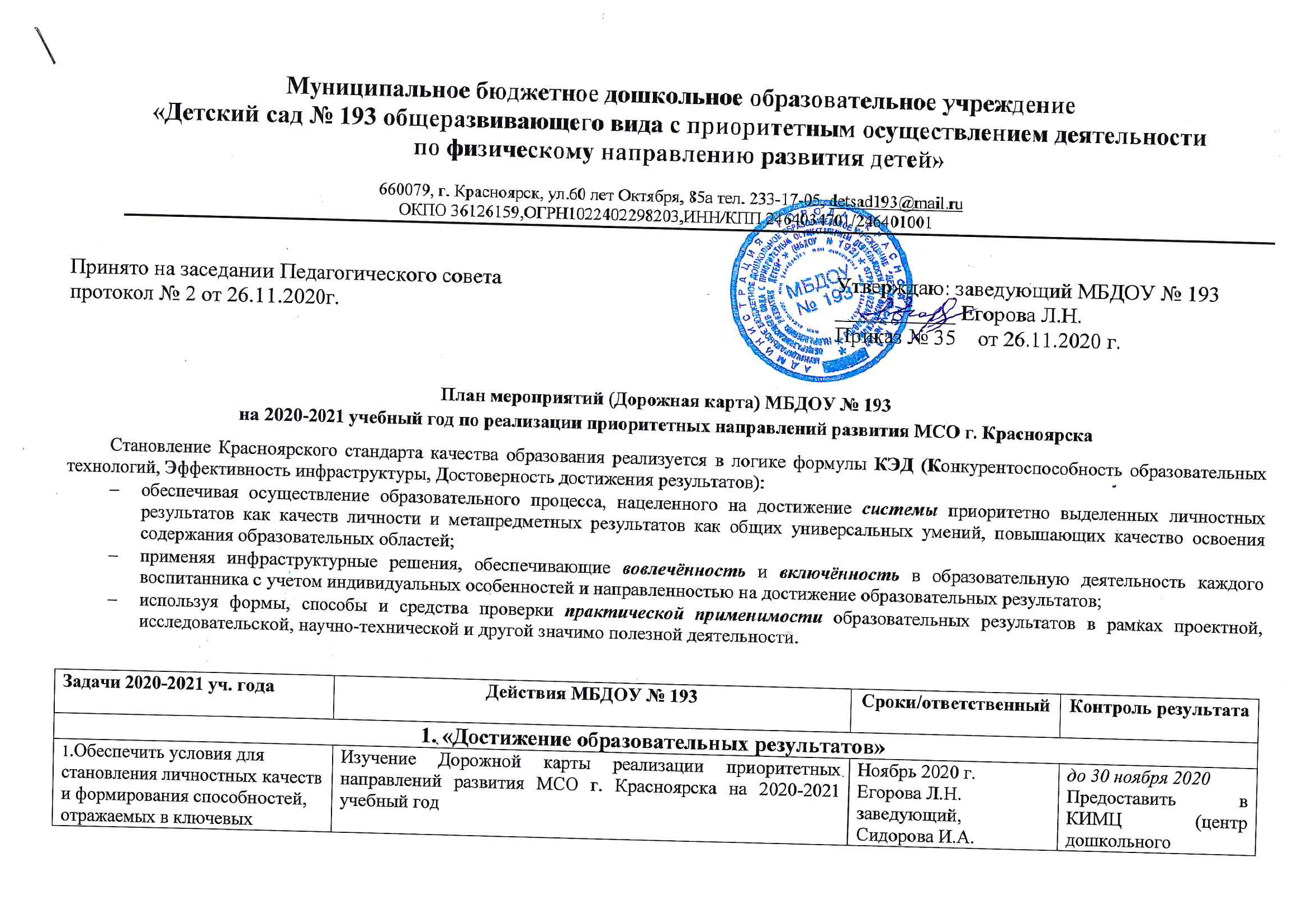 социально-нормативных возрастных характеристиках готовности ребёнка к начальному этапу школьного периода жизни.зам. по УВР, педагоги МБДОУобразования на эл. адресa dou@kimc.ms):1.План реализации задач Дорожной карты по 4 направлениям развития МСО г. Красноярска на 2020-2021 учебный год.2.Формат ДОУ-РПо показателях педагогической деятельности, направленной на становление приоритетно выделенных личностных качеств и способностей, характеризующих соответствующий уровень развития ребёнка, в том числе готовность к начальному этапу школьного периода жизни.социально-нормативных возрастных характеристиках готовности ребёнка к начальному этапу школьного периода жизни.Разработка плана мероприятий (Дорожной карты) МБДОУ  № 193 на 2020-2021 учебный годНоябрь 2020 г.Егорова Л.Н. заведующий,Сидорова И.А. зам. по УВР, педагоги МБДОУобразования на эл. адресa dou@kimc.ms):1.План реализации задач Дорожной карты по 4 направлениям развития МСО г. Красноярска на 2020-2021 учебный год.2.Формат ДОУ-РПо показателях педагогической деятельности, направленной на становление приоритетно выделенных личностных качеств и способностей, характеризующих соответствующий уровень развития ребёнка, в том числе готовность к начальному этапу школьного периода жизни.социально-нормативных возрастных характеристиках готовности ребёнка к начальному этапу школьного периода жизни.Провести анализ педагогической деятельности, направленной на становление приоритетно выделенных личностных качеств и способностей ребенкаНоябрь 2020 г.Сидорова И.А. зам. по УВРобразования на эл. адресa dou@kimc.ms):1.План реализации задач Дорожной карты по 4 направлениям развития МСО г. Красноярска на 2020-2021 учебный год.2.Формат ДОУ-РПо показателях педагогической деятельности, направленной на становление приоритетно выделенных личностных качеств и способностей, характеризующих соответствующий уровень развития ребёнка, в том числе готовность к начальному этапу школьного периода жизни.2.Совершенствовать внутреннюю систему оценки качества дошкольного образованияВнести коррективы в оценочные листы готовности ребенка к начальному этапу школьного обучения (семинар «Разработка оценочных листов готовности ребенка к начальному этапу школьного обучения» - октябрь)Октябрь – декабрь 2020 г.Сидорова И.А. зам. по УВР, педагоги МБДОУобразования на эл. адресa dou@kimc.ms):1.План реализации задач Дорожной карты по 4 направлениям развития МСО г. Красноярска на 2020-2021 учебный год.2.Формат ДОУ-РПо показателях педагогической деятельности, направленной на становление приоритетно выделенных личностных качеств и способностей, характеризующих соответствующий уровень развития ребёнка, в том числе готовность к начальному этапу школьного периода жизни.2.Совершенствовать внутреннюю систему оценки качества дошкольного образованияРедактирование Положения о ВСОКО с показателями и критериями, отражающими продуктивность используемых форм и способов педагогической деятельности в становлении ключевых личностных качеств и в формировании способностейв соответствии с социально-нормативными возрастными характеристиками уровня развития, в том числе характеризующих степень готовности ребёнка к начальному этапу школьного периода жизни.20 марта 2021 г.Сидорова И.А. зам. по УВР, педагоги МБДОУобразования на эл. адресa dou@kimc.ms):1.План реализации задач Дорожной карты по 4 направлениям развития МСО г. Красноярска на 2020-2021 учебный год.2.Формат ДОУ-РПо показателях педагогической деятельности, направленной на становление приоритетно выделенных личностных качеств и способностей, характеризующих соответствующий уровень развития ребёнка, в том числе готовность к начальному этапу школьного периода жизни.3.Совершенствовать методический арсенал педагогов по реализации программ дошкольного образования с акцентом на применение эффективных форм и способов педагогической деятельности, обеспечивающих развитие каждого ребёнка в соответствии с социально-нормативными возрастными характеристиками и ФГОС ДО.Осуществить внедрение наиболее продуктивных форм и способов педагогической деятельности, обеспечивающих развитие каждого ребёнка в соответствии с социально-нормативными возрастными характеристиками и ФГОС ДО. Проведение разработческого семинара «Оформление паспорта образовательного проекта»Ноябрь 2020 г.Сидорова И.А. зам. по УВР, педагоги МБДОУобразования на эл. адресa dou@kimc.ms):1.План реализации задач Дорожной карты по 4 направлениям развития МСО г. Красноярска на 2020-2021 учебный год.2.Формат ДОУ-РПо показателях педагогической деятельности, направленной на становление приоритетно выделенных личностных качеств и способностей, характеризующих соответствующий уровень развития ребёнка, в том числе готовность к начальному этапу школьного периода жизни.3.Совершенствовать методический арсенал педагогов по реализации программ дошкольного образования с акцентом на применение эффективных форм и способов педагогической деятельности, обеспечивающих развитие каждого ребёнка в соответствии с социально-нормативными возрастными характеристиками и ФГОС ДО.Провести педагогический совет на тему: «Ключевые показатели реализации образовательных программ»1. Роль педагогов в динамике развития детей группы раннего возраста2. Роль педагогов в динамике развития детей групп дошкольного возраста3. Формы  педагогической деятельности, повышающие эффективность и качество дошкольного образования согласно ФГОС ДОНоябрь 2020 г.Сидорова И.А. зам. по УВР, Дубкова В.Ф..Ваганова М.Н.педагоги МБДОУобразования на эл. адресa dou@kimc.ms):1.План реализации задач Дорожной карты по 4 направлениям развития МСО г. Красноярска на 2020-2021 учебный год.2.Формат ДОУ-РПо показателях педагогической деятельности, направленной на становление приоритетно выделенных личностных качеств и способностей, характеризующих соответствующий уровень развития ребёнка, в том числе готовность к начальному этапу школьного периода жизни.2. «Кадровое обеспечение достижения образовательных результатов»2. «Кадровое обеспечение достижения образовательных результатов»2. «Кадровое обеспечение достижения образовательных результатов»2. «Кадровое обеспечение достижения образовательных результатов»Повысить квалификацию и профессиональное мастерство в освоении и применении педагогических средств, направленных на становление личностных качеств и способностей, характеризующих готовность ребёнка к начальному этапу школьного периода жизниУчастие в работе РМО Свердловского районаВ течение учебного годапедагоги МБДОУПрофессиональное развитие педагогов;фиксация и трансляция положительного педагогического опыта;корректировка собственной педагогической деятельности;повышение качества образования.до 20 июня 2021Предоставить в КИМЦ (центр дошкольного образованияна эл. адресadou@kimc.ms) Формат ДОУ-ФС о формах, способах и содержании педагогической деятельности, повышающих качество дошкольного образования в соответствии с ФГОС ДО.Повысить квалификацию и профессиональное мастерство в освоении и применении педагогических средств, направленных на становление личностных качеств и способностей, характеризующих готовность ребёнка к начальному этапу школьного периода жизниПродолжить организацию транслирования положительного педагогического опыта для слушателей ИПКНоябрь 2020 – апрель 2021; Егорова Л.Н.заведующий,Сидорова И.А. зам. по УВР,педагоги МБДОУПрофессиональное развитие педагогов;фиксация и трансляция положительного педагогического опыта;корректировка собственной педагогической деятельности;повышение качества образования.до 20 июня 2021Предоставить в КИМЦ (центр дошкольного образованияна эл. адресadou@kimc.ms) Формат ДОУ-ФС о формах, способах и содержании педагогической деятельности, повышающих качество дошкольного образования в соответствии с ФГОС ДО.Совершенствовать формы и способы повышения квалификации и педагогического мастерства, обеспечивающие профессиональное развитиеОрганизовать в МБДОУ работу «Школы молодого воспитателя»сентябрь 2020– июнь 2021Сидорова И.А.зам. по УВРПрофессиональное развитие педагогов;фиксация и трансляция положительного педагогического опыта;корректировка собственной педагогической деятельности;повышение качества образования.до 20 июня 2021Предоставить в КИМЦ (центр дошкольного образованияна эл. адресadou@kimc.ms) Формат ДОУ-ФС о формах, способах и содержании педагогической деятельности, повышающих качество дошкольного образования в соответствии с ФГОС ДО.Совершенствовать формы и способы повышения квалификации и педагогического мастерства, обеспечивающие профессиональное развитиеУчастие в профессиональном конкурсе проектов педагогов дошкольного образованияоктябрь - ноябрь 2020Сидорова И.А.зам. по УВР, педагоги МБДОУПрофессиональное развитие педагогов;фиксация и трансляция положительного педагогического опыта;корректировка собственной педагогической деятельности;повышение качества образования.до 20 июня 2021Предоставить в КИМЦ (центр дошкольного образованияна эл. адресadou@kimc.ms) Формат ДОУ-ФС о формах, способах и содержании педагогической деятельности, повышающих качество дошкольного образования в соответствии с ФГОС ДО.Совершенствовать формы и способы повышения квалификации и педагогического мастерства, обеспечивающие профессиональное развитиеУчастие в фестивале успешных практик дошкольного образования апрель - май 2021Сидорова И.А.зам. по УВР,педагоги МБДОУПрофессиональное развитие педагогов;фиксация и трансляция положительного педагогического опыта;корректировка собственной педагогической деятельности;повышение качества образования.до 20 июня 2021Предоставить в КИМЦ (центр дошкольного образованияна эл. адресadou@kimc.ms) Формат ДОУ-ФС о формах, способах и содержании педагогической деятельности, повышающих качество дошкольного образования в соответствии с ФГОС ДО.3. «Инфраструктурное обеспечение достижения образовательных результатов»3. «Инфраструктурное обеспечение достижения образовательных результатов»3. «Инфраструктурное обеспечение достижения образовательных результатов»3. «Инфраструктурное обеспечение достижения образовательных результатов»1.Гарантировать в МБДОУ № 193, доступность и равные возможности получения полноценного дошкольного образования наряду с повышением его качества и обеспечение предметно-пространственной  среды с учётом возрастных и индивидуальных особенностей ребёнкаОбеспечить реализацию Образовательной программы дошкольного образования МБДОУ № 193, предоставляющей равные возможности, доступность и гарантии получения полноценного дошкольного образования в соответствии с ФГОС ДО.Ноябрь 2020 – апрель 2021; Егорова Л.Н.заведующий,Сидорова И.А. зам. по УВР,педагоги МБДОУ2.Обеспечение открытости процесса повышения качества образования в МБДОУ № 193На сайте МБДОУ в разделе «Красноярский стандарт качества образования» разместить  план мероприятий (Дорожную карту)  на 2020-2021 учебный год до 30 ноября 2020Безденежных Г.А. педагог Размещение достоверной информации на сайте МБДОУ.	4. «Образовательное партнерство»	4. «Образовательное партнерство»	4. «Образовательное партнерство»	4. «Образовательное партнерство»1.Повысить эффективность межведомственного взаимодействия и выстраивания партнёрских отношений в достижении планируемых образовательных результатов посредством использования ресурса научной, производственной и социальной сфер, как города Красноярска, так и разнообразных возможностей за его пределамиВзаимодействие с Красноярским педагогическим колледжем № 2 (базовая площадка для проведения практики студентов) и Красноярским краевым институтом повышения квалификации (центр дошкольного образования, модуль по теме «Проектирование развивающей среды для детей раннего и дошкольного возраста в условиях ФГОС ДО», КПК на базе МБДОУ № 193)В соответствии с планомЕгорова Л.Н. заведующийПрофессиональное развитие педагогов;фиксация и трансляция положительного педагогического опыта2. Усилить практическую направленность в   эколого-образовательной  деятельности, организуемой для решения задач образования во взаимодействии с   различными структурами социальной сферы города и других ведомств (заповедник «Столбы», парк «Роев ручей») Организация участия родителей с детьми в образовательных и культурно - досуговых мероприятиях на территории заповедника «Столбы», парка «Роев ручей».Обеспечить проведение   эколого-просветительских мероприятий внутри МБДОУ в течение учебного годаОктябрь 2020-май 2021;Сидорова И.А. зам. по УВР,педагоги МБДОУ Обобщение практического опыта в области экологического воспитания;организация значимо полезной деятельности  и различных форм взаимодействия, способствующих открытости МБДОУ, эффективности организации образовательного процесса 